Тема поста: Как восстановить доступ к ЛК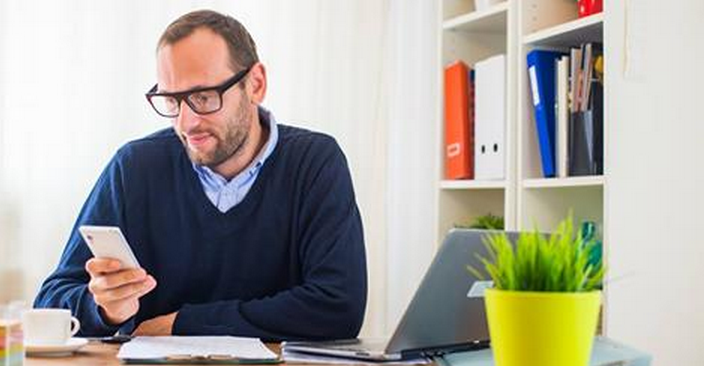 Восстанавливаем доступ к порталу госуслугЕсли вы регистрировались на портале госуслуг) и забыли пароль — не переживайте! Его легко восстановить.Вам понадобятся: карточка страхового свидетельства (с номером СНИЛС), мобильный телефон и доступ к электронной почте, которую вы указали при регистрации.На портале нажмите «Восстановить пароль». Вводите номер СНИЛС и выбирайте почту или мобильный телефон как способ подтверждения личности. На почту или телефон придёт сообщение с кодом, который надо ввести на сайте. Если до этого в личном кабинете вы заполняли секретный вопрос, придётся также писать ответ на него, иначе система не разрешит доступ.Введите новый пароль и пользуйтесь госуслугами. Это проще, чем кажется. 